              بنام خدا 	       تاریخ: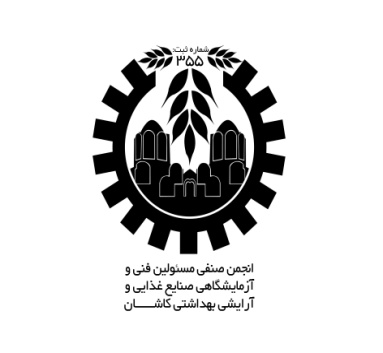                                                                                                 شماره:                                                                                                                                                                                                                                                      قرارداد کار مسئول فنی                                      صفحه 1 از 3
 نام ونام خانوادگی مسئول فنی:                                         نام و نام خانوادگی کارفرما:                                        نام و نام خانوادگی رئیس انجمن صنفی:                  محل امضاء:                                                                    محل مهر و امضاء:                                                            محل مهر و امضاء:                       بنام خدا	       تاریخ:                                                                                                شماره:                                                                                                                                                                                                                                                قرارداد کار مسئول فنی                                     صفحه 2 از 3
نام ونام خانوادگی مسئول فنی:                                         نام و نام خانوادگی کارفرما:                                        نام و نام خانوادگی رئیس انجمن صنفی:                  محل امضاء:                                                                    محل مهر و امضاء:                                                            محل مهر و امضاء:               بنام خدا	       تاریخ:                                                                                                شماره:                                                                                                                                                                                                                                                قرارداد کار مسئول فنی                                     صفحه 3 از 3
نام ونام خانوادگی مسئول فنی:                                         نام و نام خانوادگی کارفرما:                                        نام و نام خانوادگی رئیس انجمن صنفی:                  محل امضاء:                                                                    محل مهر و امضاء:                                                            محل مهر و امضاء:       این قرارداد به استناد ماده (10) قانون کارجمهوری اسلامی ایران وتبصره (3) الحاقی به ماده (7) قانون کارموضوع بند (الف) ماده (8) قانون رفع برخی از موانع تولید و سرمایه گذاری صنعتی – مصوبه 25/8/1387 مجمع تشخیص نظام ما بین کارفرما/ نماینده قانونی کارفرما و مسئول فنی منعقد می گردد.1- مشخصات طرفین قرارداد :- کارفرما/ نماینده قانونی کارفرما  :نام:                       نام خانوادگی:                                   فرزند:                   کدملی:                                                  صادره از:ساکن:                                                                                                       تلفن : - مسئول فنی:  نام:                       نام خانوادگی:                                 فرزند:                    کدملی:                                                   صادره از: مدرک تحصیلی:                                                           ازدانشگاه:ساکن:شماره تلفن:                                  همراه:                        Email:                                                                                                        وضعیت نظام وظیفه:وضعیت تاهل: مجرد           متاهل                      تعداد فرزند:وضعیت سابقه کار:وضعیت و سوابق پرداخت بیمه:2- موضوع  قرارداد :  انجام شرح وظایف  مسئول فنی- شرح شغل: مسئول فنی به فردی اطلاق می گردد که دارای شرایط لازم جهت کنترل و نظارت برتولید در کارگاهها و کارخانجات با مدرک حداقل کارشناسی در رشته تحصیلی مرتبط با صنعت مربوطه بوده و نیز صلاحیت او به تایید کمیته های فنی و قانونی رسیده باشد.3- محل انجام کار  : نام و آدرس کارخانه :شماره تلفن:                                 همراه:                                           فاکس:            Email:                                                                 4- تاریخ انعقاد قرارداد :5- مدت  قرارداد :6- ساعت کار :از ساعت  ....................... لغایت ........................ در شیفت .......................... می باشد.میزان ساعت کاری نمی تواند بیشتر از 44 ساعت کار در هفته باشد . ساعت کار اضافی با توافق طرفین و رعایت ماده 59 و 60 قانون کار خواهد بود.7- حق السعی :الف -  حقوق ثابت روزانه      ...................................................................     ریال ب –  کمک هزینه مسکن ماهیانه    ..........................................................     ریال ج –  کمک هزینه عائله مندی         ..........................................................     ریالد –  کمک هزینه اقلام مصرفی خانوار  .....................................................     ریاله –  سایر مزایا  :     ....................................................................................     ریال      مبلغ کل دریافتی ماهیانه به عدد  .................................  ریال و به حروف  ........................................................................................  ریال می باشد .تبصره 1 – مبلغ فوق پس از کسر بیمه سهم کارگر و مالیات قابل پرداخت به مسئول فنی می باشد . تبصره 2 -  افزایش حقوق در صورت تداوم همکاری مسئول فنی با کارفرما با رعایت حداقل ضریب افزایش حقوق اعلام شده سالیانه در شروع اولین ماه شمسی از سوی وزارت کار و امور اجتماعی بوده و ربطی به زمان انعقاد قرارداد ندارد. البته با توافق طرفین بیش از حداقل قانونی نیز قابل اجرا می باشد.تبصره 3 – در صورت تداوم همکاری ،  به مسئول فنی که دارای یکسال سابقه کار باشد و یا یکسال از دریافت آخرین پایه سنواتی آن گذشته باشد روزانه طبق اعلام وزارت کار به عنوان پایه (سنوات) باید پرداخت گردد.8- واریز حقوق و مزایا :   حقوق و مزایای مسئول فنی باید بصورت ماهیانه به حساب شماره  ..................................  نزد بانک ..................................... شعبه .........................  توسط کارفرما یا نماینده قانونی وی پرداخت گردد.9 -  بیمه :  به موجب ماده (148) قانون کار کارفرما مکلف است مسئول فنی را نزد تامین اجتماعی یا سایر دستگاههای بیمه گذار بیمه نماید.10 – عیدی و پاداش سالانه: به موجب ماده واحده مربوط به تعیین عیدی و پاداش سالانه کارگران شاغل در کارگاههای مشمول قانون کار – مصوبه 6/12/1370 مجلس شورای اسلامی – به ازای یک سال کار معادل 60 روز مزد ثابت (تا سقف 90 روز حداقل دستمزد قانونی کارگران) به عنوان عیدی و پاداش سالانه به مسئول فنی پرداخت می شود. برای کار کمتر از یکسال میزان عیدی و پاداش و سقف مربوطه به نسبت محاسبه خواهد شد. 11 – حق سنوات یا مزایای پایان کار: به هنگام فسخ قرارداد یا خاتمه کار حق سنوات مطابق قانون و مصوبه 25/8/1378 مجمع تشخیص نظام بر اساس نسبت کارکرد مسئول فنی پرداخت می گردد.12– شرایط فسخ قرارداد: این قرارداد در موارد ذیل ، توسط هر یک از طرفین قابل فسخ می باشد.-  فسخ قرارداد توسط کارفرما منوط به اعلام کتبی به معاونت غذا و داروی دانشگاه علوم پزشکی کاشان خواهد بود. چنانچه آن معاونت محترم با دلایل عدم صلاحیت ارائه شده توسط کارفرما موافقت نماید طی بررسی در کمیته فنی – قانونی ، حداکثر ظرف یک ماه بعد از اعلام کتبی کارفرما ، مسئول فنی رد صلاحیت و قرارداد فسخ خواهد شد. در صورت وجود هرگونه اختلاف ، تصمیم گیری نهائی توسط هیات های حل اختلاف اداره کار و مراجع قانونی ذیصلاح دیگر خواهد بود.- در صورتیکه مسئول فنی استعفا نماید تا انتخاب مسئول فنی جدید و معرفی آن توسط کارفرما که حداکثر نباید از یک ماه تجاوز نماید مسئول فنی کماکان مسئولیت فنی واحد مذبور را عهده دار خواهد بود.- در صورت عدم موافقت کارفرما با استعفاء مسئول فنی ، فسخ قرارداد و ابطال پروانه ، منوط بر بررسی در کمیته فنی – قانونی ، حداکثر ظرف یک ماه بعد از اعلام کتبی مسئول فنی خواهد بود.تبصره 1- چنانچه بعد از مدت یک ماه از تاریخ استعفا کارفرما هیچگونه اقدامی در خصوص معرفی جایگزین ننماید از نظر قانونی مسئول فنی مستعفی می باشد.تبصره 2 – مسئول فنی موظف است رونوشت استعفای خود را به معاونت غذا و داروی کاشان و انجمن صنفی ارسال نماید.13- شایان ذکر است که اعتبار پروانه مسئول فنی از تاریخ صدور به مدت 5 سال می باشد.14- سایر موضوعات مندرج در قانون کار و مقررات تبعی از جمله مرخصی استحقاقی و غیره نسبت به این قرارداد اعمال خواهد شد.15 – این قرارداد در 15 بند و 5 تبصره در 3 صفحه و 5 نسخه که هر کدام حکم واحد دارند تنظیم گردیده که یک نسخه نزد معاونت غذا ودارو کاشان ، یک نسخه نزد کارفرما ، یک نسخه نزد مسئول فنی ، یک نسخه نزد انجمن صنفی ، یک نسخه اداره استاندارد و تحقیقات صنعتی کاشان ، و در صورت لزوم یک رونوشت برای اداره کار و امور اجتماعی کاشان تحویل داده می شود.